КОНСУЛЬТАЦИЯ ДЛЯ РОДИТЕЛЕЙ ПО ХУДОЖЕСТВЕННОЙ ЛИТЕРАТУРЕ НА ТЕМУ: Дети любят потешки!Наместникова Анна  Алексеевна,воспитатель МБДОУ № 114»Подсолнушек».           Дети любят потешки!          Малые формы фольклора – это первые художественные произведения, которые слышит ребёнок, и которые развивают его. Начиная с первого года жизни, малыш эмоционально откликается на ласковые слова мамы, обращённые к нему. Подрастая, ребёнок легко запоминает часто повторяющиеся слова из народного творчества, и, услышав их, радостно улыбается и начинает счастливо лепетать.             Использование малых фольклорных форм позволяет детям быстрее овладеть речью, развить речевой слух ребёнка, помогает овладеть интонационной стороной речи, плавностью голоса и выразительностью, учит улавливать повышение и понижение голоса, обогащает словарный запас.        Ценность потешек определяется несколькими факторами: их можно соединять с движениями, они имеют определённый ритм и эмоциональность, и в игровой форме учат детей познавать жизнь.        Большое значение имеют потешки для воспитания у детей раннего возраста дружелюбия, умения сопереживать. Совокупность всех выше перечисленных факторов позволяет ребёнку проникнуться сутью потешки и научиться эмоционально выражать свои эмоции: грусть, радость, нежность, тревога. Одна из движущих сил развития ребёнка – сила примера. Потешки стимулируют детей подражать, закладывают основы правильного поведения. Для более эффективного восприятия потешек детьми, следует их читать ласковым, выразительным голосом, сопровождая слова соответствующими движениями и мимикой.        Знакомство малыша с потешками, прибаутками происходит при умывании, одевании, кормлении…   Когда взрослый рассказывает потешки, то малыш начинает понимать значение слов «щёчки», «роток», «глазки»…., и знакомится со своим телом.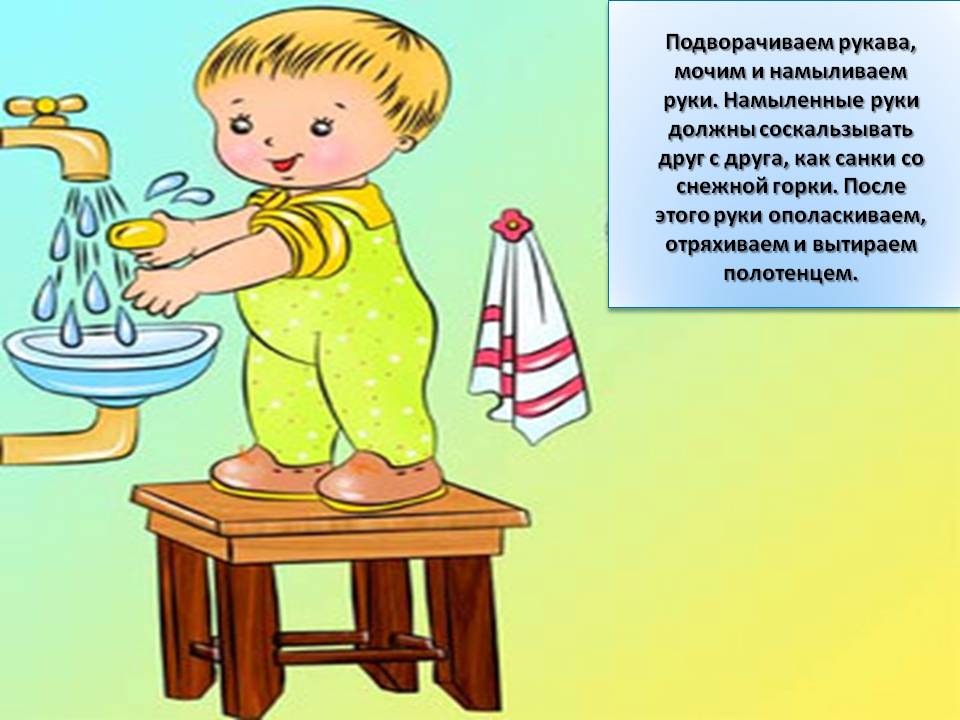 Водичка, водичка,Умой моё личико, Чтобы глазоньки блестели,Чтобы щёчки краснели,Чтоб смеялся роток,Чтоб кусался зубок.      Вместе с малышом поиграем в прятки! Со словами: «А где у нас…» поищем и найдём вместе с малышом его ручки, глазки, ушки, носик.Катина игра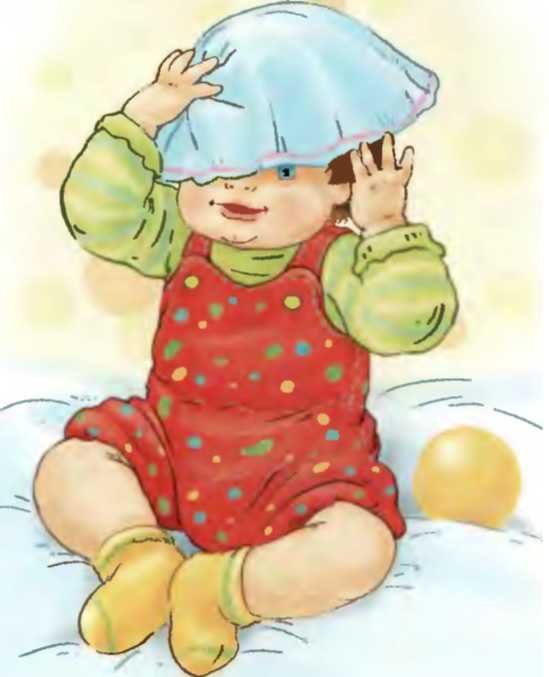 Птички-пичужки! Где у Катюшки Ручки?Вот они, ручки, Ай, хороши!Птички-пичужки! Где у Катюшки Глазки?Вот они, глазки, Ай, хороши!Птички-пичужки! Где у Катюшки Ушки?Вот они, ушки, Ай, хороши!И носик хорош — На кнопку похож, Пип!  (Н. Пикулева)Утешалки!  Если ваш малыш расстроен, капризничает. Расскажите ему песенку-утешалку. И малыш будет слушать ваш голос и успокаиваться.Не плачь, детка, Прискачет белка, Принесёт орешки — Тебе для потешки!***У кошки — боли, У собаки — боли, 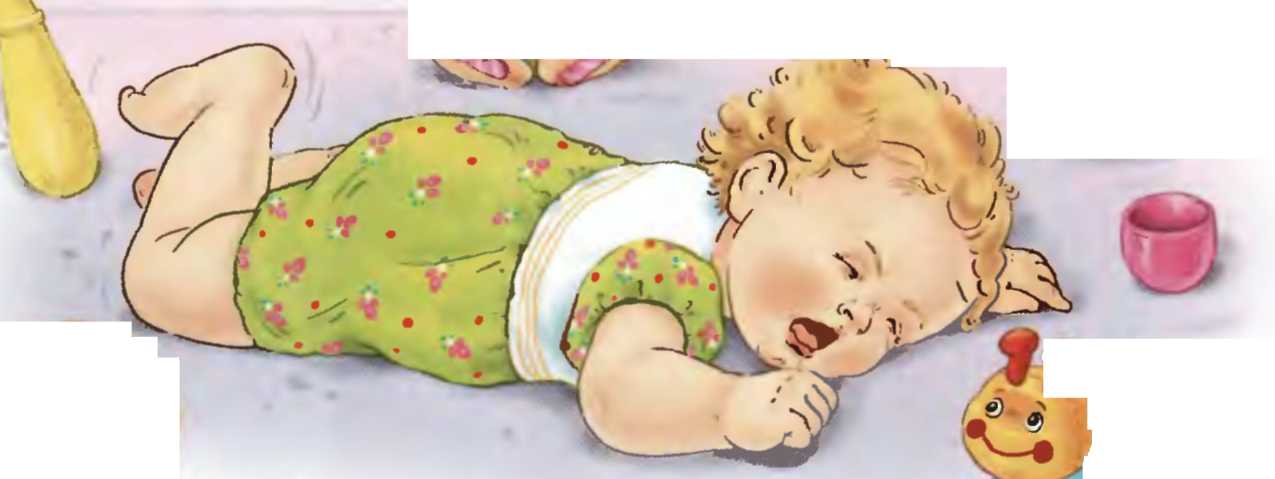 У лошадки — боли, А у Ванюши не боли!***Первые словаУ всех есть первые слова: У лягушонка — ква-ква-ква! У поросёнка — хрю-хрю-хрю –Тебе я песенку дарю! У жеребёнка — иго-го! — Бежать за мамой нелегко. У воробья — чирик-чирик! — Он с детства к этому привык. Есть очень сонные слова — Поёт их нам усни-трава. А я весь день твержу слова: УА-УА-УА! (Т. Давыдова)***Медвежата в чаще жилиГоловой своей крутили.Вот так, вот так(круговые движения головой)Головой своей крутили.Медвежата мед искали,Дружно дерево качали,(поднять руки вверх и делать вот так, вот так, наклоны вправо и влево)Дружно дерево качали,А потом они ходили(ходьба по-медвежьи)И из речки воду пили.Вот так, вот так,И из речки воду пили.(наклоны туловища вперед)А потом они плясали,(пружинка с поворотом туловища влево и вправо)Лапы выше поднимали,(прыжки, хлопая руками вверху)Вот так, вот так,Лапы выше поднимали.Потешки - ладушки (зарядка для пальчиков).(поочерёдно загибаем пальчики)Этот пальчик — в лес пошёл,Этот пальчик — гриб нашёл,Этот пальчик — занял место,Этот пальчик — ляжет тесно,Этот пальчик — много ел,Оттого и растолстел.***Этот пальчик самый толстый, самый сильный и большой!Этот пальчик для того, чтоб показывать его!Этот пальчик самый длинный и стоит он в середине!Этот пальчик безымянный, он избалованный самый!А мизинчик хоть и мал, зато ловок и удал!Потешка для одеванияРаз, два, три, четыре, пять —Собираемся гулять.Завязала КатенькеШарфик полосатенький.Наденем на ножкиВаленки-сапожкиИ пойдем скорей гулять,Прыгать, бегать и скакать.***Маленькие заинькиЗахотели баиньки,Захотели баиньки,Потому что заиньки.Мы немножечко поспим,Мы на спинке полежим.Мы на спинке полежимИ тихонько посопим.      В читаемых детям стихотворениях говорится о том, с чем они встречаются в жизни, что видят в комнате, на прогулке, дома в семье: об игрушках, о солнышке, о собачке, машине и пр. Чтение литературных произведений детям служит задачам развития их речи, способствует обогащению их представлений об окружающем мире, воспитывает эмоциональное отношение к нему.           Уважаемые родители! Не забывайте, что самым полезным звуком для ребёнка (в любом возрасте) является человеческая речь. Просто разговаривая с малышом, вы уже делаете очень много для его развития.